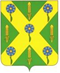 РОССИЙСКАЯ ФЕДЕРАЦИЯОРЛОВСКАЯ ОБЛАСТЬНОВОСИЛЬСКИЙ РАЙОННЫЙ СОВЕТ НАРОДНЫХ ДЕПУТАТОВРЕШЕНИЕ                   10 ноября 2023 года                                            № 76              г. Новосиль О внесении изменений в решение Новосильского районного Совета народных депутатов от 27.12.2022г. № 55 «О районном бюджете на 2023 год и плановый период 2024-2025 годов»Принято Новосильским районнымСоветом народных депутатов  10 ноября 2023 года             В соответствии с Бюджетным кодексом Российской Федерации, Положением о бюджетном процессе в Новосильском районе, утвержденным решением Новосильского районного Совета народных депутатов от 22 февраля 2019 года № 825 «Об утверждении Положения о бюджетном процессе в Новосильском районе», Новосильский районный Совет народных депутатов  решил:1. Внести в решение Новосильского районного Совета народных депутатов от 27.12.2022г. № 55 «О районном бюджете на 2023 год и плановый период 2024-2025 годов» следующие изменения:1) в пункте 1 части 1 статьи 1 цифру «275321,90102» заменить цифрой «275430,49654»; 2) в пункте 2 части 1 статьи 1 цифру «281790,28776» заменить цифрой «281074,02381»; 3) в пункте 4 части 1 статьи 1 цифру «46235,75» заменить цифрой «46539,7»;4) в пункте 5 части 1 статьи 1 цифру «6468,38674» заменить цифрой «5643,52727»;5) в части 8 статьи 7 цифру «217165,46427» заменить цифрой «212532,09566»; 6) в части 4 статьи 8 цифру «150848,40102» заменить цифрой «150349,09654»; 7) приложение  1 изложить в новой редакции согласно приложению 1 к настоящему решению; 8) приложение  5 изложить в новой редакции согласно приложению 2 к настоящему решению;9) приложение 7 изложить в новой редакции согласно приложению 4 к настоящему решению; 11) приложение 8 изложить в новой редакции согласно приложению 5 к настоящему решению; 12) приложение 9 изложить в новой редакции согласно приложению 6 к настоящему решению;13) приложение  10 изложить в новой редакции согласно приложению 7 к настоящему решению;14) приложение 14 изложить в новой редакции согласно приложению 8 к настоящему решению.2. Настоящее решение вступает в силу с момента подписания.Председатель Новосильского районного Совета народных депутатов 						Д.П. СигачевГлава Новосильского района 					         Е.Н. Демин		